A guide for Canadian Imprisoned Abroad (yikes)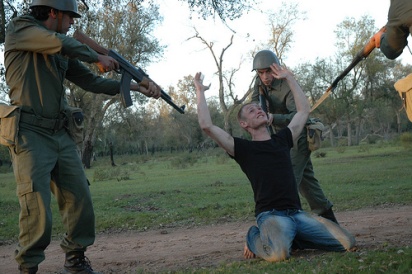 Many of us have an understanding of many consequences that result from involvement in illegal activities within our borders. From television and movies, we have had exposure to some of the American procedures for similar situations. The question is…how do the rules differ when elsewhere in the world?Use the “A Guide for Canadians Imprisoned Abroad” Booklet1. Based on the 2006 information, how many Canadians are currently imprisoned outside of Canada? ___________. Where are most of them found? ___________________________.2. Who provides assistance (within the government of Canada) in legal matters outside of Canada?3. Define “Consular”4. a) Generally speaking, what advice could you give someone regarding the validity of Canadian laws in other countries?b) Is “playing stupid’ an effective way to get out of a charge?c) Can our Canadian Department of Foreign Affairs override the decisions of local authorities in other countries?5. Under the Canada Privacy Act, what rights do Canadians under foreign arrest have? What must a person do as soon as they are arrested?6. If you had a friend that was arrested in another country, who could you call to find out what is going on? What will they be able to tell you?7. Is sending mail and attempting to make phone contact with a friend being imprisoned in another country a good idea? Support your answer with reasoning8. What is similar between the role of government in criminal law and that of other countries?9. What can the Canadian government do for Canadians, anyway?10. How would a Canadian go about getting a lawyer on foreign ground? How would one choose a lawyer?11. What do the “Transfer of Offenders” treaties do for Canadians.